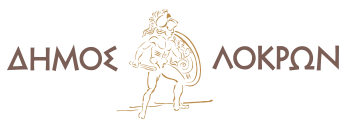 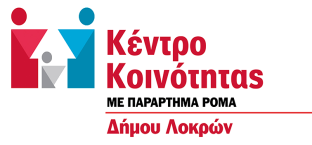                     ΑΝΑΚΟΙΝΩΣΗ ΓΙΑ ΤΟ «ΕΠΙΔΟΜΑ ΣΤΕΓΑΣΗΣ»  ΟΙ ΑΙΤΗΣΕΙΣ ΤΩΝ ΔΙΚΑΙΟΥΧΩΝ ΜΠΟΡΟΥΝ ΝΑ ΚΑΤΑΤΕΘΟΥΝ: Ηλεκτρονικά απευθείας από τον αιτούντα (με κωδικούς taxisnet) χρησιμοποιώντας την   ηλεκτρονική διεύθυνση www.epidomastegasis.gr H’ Στο Κέντρο Κοινότητας με Παράρτημα Ρομά του Δήμου Λοκρών, Ταχ.δ/νση.: Ν.Αβρααμ 1, Τ.Κ 35200 Τηλ. Επικοινωνίας: 2233022191, 2233081052,              Email : kentrokoin.dimoslokron@gmail.com                  ΣΤΗΝ ΠΕΡΙΠΤΩΣΗ ΥΠΟΒΟΛΗΣ ΣΕ ΥΠΗΡΕΣΙΕΣ ΤΟΥ ΔΗΜΟΥ: Η αίτηση υποβάλλεται από τον ενήλικο υπόχρεο υποβολής φορολογικής δήλωσης ή τον/την σύζυγο του υπόχρεου, στο όνομα του οποίου έχει συναφθεί το ηλεκτρονικό μισθωτήριο. ΑΠΑΡΑΙΤΗΤΑ ΔΙΚΑΙΟΛΟΓΗΤΙΚΑ ΓΙΑ ΤΗΝ ΥΠΟΒΟΛΗ ΑΙΤΗΣΗΣ 1) ΈΝΤΥΠΟ ΣΥΝΑΙΝΕΣΗΣ υπογεγραμμένο (με γνήσιο της υπογραφής) από όλα τα ενήλικα μέλη της οικογένειας καθώς και των ατόμων που τυχόν φιλοξενούνται. Εντάσσονται φοιτητές και μέλη που εκπληρώνουν την στρατιωτική τους θητεία. 2) Αστυνομική ταυτότητα ή διαβατήριο και άδεια διαμονής σε ισχύ ή βεβαίωση κατάθεσης αιτήματος ανανέωσης της. 3) Iban τραπεζικού λογαριασμού του ατόμου που αιτείται 4) Διεύθυνση Ηλεκτρονικού Ταχυδρομείου (email) να το γνωρίζετε 5) Λογαριασμός παροχής ρεύματος. Από 1/1/2020 υποχρεωτικά στο όνομα του αιτούντα 6) Κινητό τηλέφωνο να το γνωρίζετε 7) Ηλεκτρονικό μισθωτήριο σε ισχύ κατά την ημερομηνία υποβολής της αίτησης και για το σύνολο της περιόδου χορήγησης του επιδόματος (το ελάχιστο 6 μήνες). 8) Για να χαρακτηριστεί η οικογένεια μονογονεική: ένας μόνος γονέας (άγαμος γονέας, σε χηρεία ή διαζευγμένος ή λόγω κράτησης έτερου γονέα σε σωφρονιστικό κατάστημα) ασκεί κατ΄ αποκλειστικότητα την προσωρινή ή μόνιμη επιμέλεια σε τουλάχιστον ένα ανήλικο τέκνο μετά από σχετική ανάθεση με δικαστική απόφαση ή συμβολαιογραφική πράξη. Σε περίπτωση προσθήκης μέλους: πιστοποιητικό γέννησης ή γάμου και ΑΜΚΑ Σε περίπτωση διαγραφής μέλους: Λόγω θανάτου: πιστοποιητικό θανάτου Λόγω μετακόμισης: κάθε πρόσφορο δικαιολογητικό Μέλη που δεν αναγνωρίζονται από τον αιτούντα: διαγραφή στην αρμόδια Δ.Ο.Υ. Σε περίπτωση που η φιλοξενία δεν είχε δηλωθεί στην τελευταία εκκαθαρισμένη δήλωση, δεν υπάρχει η δυνατότητα ένταξης στο πρόγραμμα για το φιλοξενούμενο άτομο ή την φιλοξενούμενη οικογένεια. Σε περίπτωση που προκύψει ανάγκη απόδειξης της μόνιμης και νόμιμης διαμονής των 5 τελευταίων ετών: o Για τους ημεδαπούς: μισθωτήρια για τα τελευταία 5 έτη, αποδεικτικά εργασίας στη                      χώρα, αποδεικτικά φοίτησης κλπ. o Για τους αλλοδαπούς: η ύπαρξη άδειας διαμονής σε ισχύ συνολικά για τα 5 έτη ή και η βεβαίωση κατάθεσης αιτήματος για ανανέωσή της. o Η υποβολή αιτήματος ασύλου σε περίοδο προ της 5ετίας και η χορήγηση άδειας διαμονής δικαιούχου διεθνούς προστασίας εντός της 5ετίας.  Δεν γίνονται δεκτές αιτήσεις : Για μη ηλεκτροδοτούμενες κατοικίες Για μίσθωση τμήματος κατοικίας Για νοικοκυριά που μισθώνουν κατοικία ακίνητο συγγενών α’ βαθμού. ΕΞΑΙΡΟΥΝΤΑΙ συμβόλαια με υποβολή έως 31/1/2019. Για κατοικία η οποία είχε παραχωρηθεί σε προηγούμενες φορολογικές δηλώσεις. Για όσους έχουν ενταχθεί σε άλλο πρόγραμμα επιδότησης /κάλυψης ενοικίου (Στέγαση Επανένταξη, Στεγαση και Εργασία για τους Αστέγους, Επίδομα στεγαστικής συνδρομής ανασφαλίστων υπερηλίκων, Φοιτητικό-Στεγαστικό Επίδομα). Όταν ο αιτών είναι κάτοχος Δελτίου Αιτούντος Διεθνούς Προστασίας ή βεβαίωσης κατάθεσης αιτήματος για αρχική έκδοση άδειας διαμονής ή ειδικής βεβαίωσης νόμιμης διαμονής. Κατά τον 6ο μήνα: Γίνεται αυτόματα διασταύρωση, από όπου προκύπτει εάν θα συνεχιστεί η επιδότηση ή όχι για άλλους 6 μήνες. Μόνο κατά τον 6ο μήνα μπορούν να γίνουν τροποποιήσεις στη σύνθεση του νοικοκυριού με τα απαιτούμενα δικαιολογητικά, εάν προκύψει αλλαγή στη σύνθεση. Τροποποιήσεις σε στοιχεία επικοινωνίας και ΙΒΑΝ γίνονται όλο το διάστημα. Όσες αιτήσεις γίνονται ή τροποποιούνται σε Δήμους ή Κέντρα Κοινότητας δεν μπορούν στη συνέχεια να ολοκληρωθούν από τον πολίτη. ΣΥΜΒΟΥΛΗ: Καλό θα ήταν να επικαιροποιηθούν τα στοιχεία του τραπεζικού λογαριασμού που δηλώνεται και κυρίως την αντιστοίχηση ΙΒΑΝ με ΑΦΜ και ΑΜΚΑ.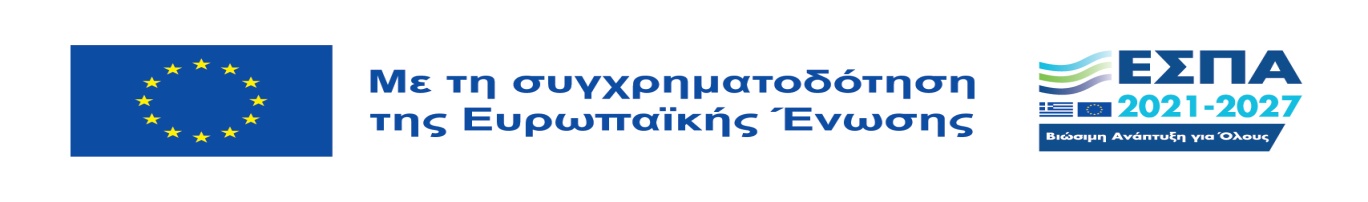 